Il Coordinamento Nazionale  Giovani Tributaristi INTin collaborazione con  Confassociazioni Giovanie con il patrocinio della Presidenza dell’Istituto Nazionale TributaristiLunedì 19 ottobre dalle ore 15.00 alle ore 17.00 Organizza una Videoconferenza dal titolo :“I giovani professionisti e le problematiche di un sistema Paese da riformare”Saluti Alessandro Della Marra (INT) Andrea Nicastro (Confassociazioni)  InterventiRiccardo Alemanno Presidente nazionale INT “La Riforma Fiscale, un’esigenza non più rinviabile”   Alessandro Della Marra  Coordinatore nazionale Giovani Tributaristi INT“Le proposte del Coordinamento per i giovani professionisti”Andrea Nicastro  Presidente Confassociazioni Giovani“Le proposte di Confassociazioni Giovani”Daniele  Fiorello   Vice Coordinatore nazionale Giovani Tributaristi INT“Le proroghe fiscale del DL agosto” 
Victoria Ceccaroni Vice Presidente Confassociazioni Giovani con delega alle relazioni istituzionali“Giovani imprenditori ed il post-pandemia” 
Giovanni Malinconico  Vice Coordinatore nazionale Giovani Tributaristi INT“Proposte per la Riforma Fiscale”La videoconferenza sarà trasmessa live sul canale YOU TUBE dell’ Istituto Nazionale Tributaristi.Link per accedere alla videoconferenza : https://zoom.us/j/99414103935?pwd=QVVydVJxVyswRmUreTJVaUZicXp4dz09oppure ID riunione: 994 1410 3935        Passcode: 100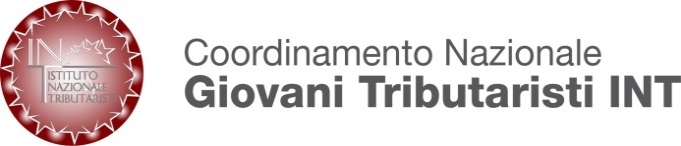 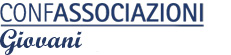 